Informacja o zgłoszeniubudowy, o której mowa w art. 29 ust. 1 pkt 1-3przebudowy, o której mowa w art. 29 ust. 3 pkt 1 lit. ainstalowania, o którym mowa w art. 29 ust. 3 pkt 3 lit. dGarwolin dnia 08.04.2022r.B.6743.379.2022.MRI n f o r m a c  j ao dokonaniu zgłoszeniaZgodnie z art. 30a pkt 1 ustawy z dnia 7 lipca 1994 roku – Prawa budowlane (Dz.U. z 2021 roku. poz. 2351 z późniejszymi zmianami) informuje, że w Starostwie Powiatowym w Garwolinie w dniu 07.04.2022 roku ZOSTAŁO DORĘCZONE (ZŁOŻONE) przez PANA Bartłomieja Żuraw ZGŁOSZENIE DOTYCZĄCE BUDOWY wewnętrznej i zewnętrznej instalacji gazowej dla budynku mieszkalnego jednorodzinnego na działce Nr 415/1 położonej w miejscowości Leokadia gm. Łaskarzew.- Starosta Powiatu Garwolińskiego 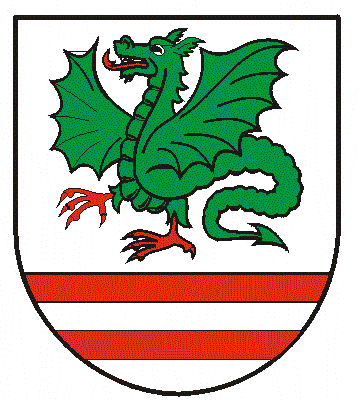 